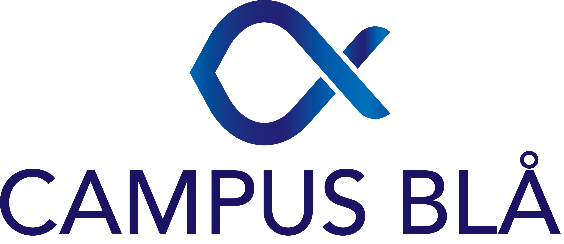 Søknadsskjema – Campus BLÅ Fagskole

Opptak til Campus BLÅ Fagskole reguleres av Forskrift om opptak, studier, eksamen og klagebehandling, som finnes på lovdata.no. Opptak til Campus BLÅ Fagskole krever fullført og bestått videregående opplæring innen akvakultur og med fagbrev som Fagoperatør i akvakultur. Søker som ikke fyller det formelle opptakskravet kan søke opptak på grunnlag av realkompetanse, der søkeren må kunne dokumentere realkompetanse tilsvarende det formelle opptakskravet. Se forskriftens Kapittel 2 Opptak.  Campus BLÅ Fagskole har rullerende opptak. Dersom det er flere søknader enn plasser, vil kvalifiserte søkere plasseres på venteliste i den rekkefølge søknadene er mottatt. Søkere som får tilbud om studieplass aksepterer tilbudet ved å returnere signert opptaksavtale innen frist gitt av skolen. Studenten kan miste studieplassen hvis skolen ikke har mottatt signert opptaksavtale innen fristen.Studenter kan søke om å få fritak for deler av utdanningen på grunnlag av dokumentert relevant utdanning og kompetanse, for eksempel sertifiseringer tilsvarende den enkelte fagutdannings sertifiseringskurs (Se Forskriftens Kapittel 3)


Fyll ut søknadsskjemaet, vedlegg dokumenter, og send søknaden per post til Campus BLÅ Fagskole, Toftveien 80, 8909 Brønnøysund. Søknaden kan også leveres i skolens resepsjon.


NB: Søknaden vil først bli behandlet når all dokumentasjon er mottatt.

Opplysninger som oppgis i søknadsskjemaet blir behandlet i tråd med Personvernloven.Skolen tar forbehold om tilstrekkelig antall studenter på det enkelte studium.1. Søker2. Vedlegg til søknad 
Søkere som søker om opptak på formelt grunnlag skal legge ved kopi av vitnemål fra videregående utdanning. Attester for arbeidserfaring må angi lengde på arbeidsforhold, stillingsprosent og innhold i arbeidet. Attester må være datert for å komme i betraktning.
3. Signatur 

      Modul 8 – Driftslederstudiet; 
Driftsplanlegging, økonomi og ledelse – 10 studiepoeng, start 1. november 2021


Ved bekreftet opptak, vil du motta tilbud om skoleplass og en opptaksavtale som må signeres og returneres til skolen.Sted: ___________________                           Dato: _____________    



________________________   	                        
           Signatur søker                                                    


Etternavn:Fornavn:Personnummer (11 siffer):Adresse:Postnr/Poststed:Mobil:E-post:Bekreft e-post: